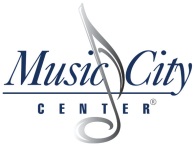                                         Exhibit ECost Criteria Form  The fee proposal should be presented in a table using the following format: Cost Data Worksheet for RFP 104-2019Cost Data Worksheet for RFP 104-2019Cost Data Worksheet for RFP 104-2019Project Management Services for the Music City CenterProject Management Services for the Music City CenterProject Management Services for the Music City CenterProject Management Services for the Music City CenterProject Management Services for the Music City CenterProject Management Services for the Music City CenterProvide the hourly rates for any discipline necessary for the fulfillment of the scope of services. Provide the hourly rates for any discipline necessary for the fulfillment of the scope of services. Provide the hourly rates for any discipline necessary for the fulfillment of the scope of services. Provide the hourly rates for any discipline necessary for the fulfillment of the scope of services. Provide the hourly rates for any discipline necessary for the fulfillment of the scope of services. Provide the hourly rates for any discipline necessary for the fulfillment of the scope of services. Provide the hourly rates for any discipline necessary for the fulfillment of the scope of services. Provide the hourly rates for any discipline necessary for the fulfillment of the scope of services. Provide the hourly rates for any discipline necessary for the fulfillment of the scope of services. Provide the hourly rates for any discipline necessary for the fulfillment of the scope of services. Provide the hourly rates for any discipline necessary for the fulfillment of the scope of services. Provide the hourly rates for any discipline necessary for the fulfillment of the scope of services. Provide the hourly rates for any discipline necessary for the fulfillment of the scope of services. Provide the hourly rates for any discipline necessary for the fulfillment of the scope of services. Provide the hourly rates for any discipline necessary for the fulfillment of the scope of services. Provide the hourly rates for any discipline necessary for the fulfillment of the scope of services. Provide the hourly rates for any discipline necessary for the fulfillment of the scope of services. Provide the hourly rates for any discipline necessary for the fulfillment of the scope of services. Provide the hourly rates for any discipline necessary for the fulfillment of the scope of services. Provide the hourly rates for any discipline necessary for the fulfillment of the scope of services. Position/TitleYear 1Year 2Year 3Year 4Year 4Year 5Year 5Please Note: While not scored in cost criteria, the Authority reserves the right to have the contractor submit an inclusive price for a project instead of an hourly rate in the future.Please Note: While not scored in cost criteria, the Authority reserves the right to have the contractor submit an inclusive price for a project instead of an hourly rate in the future.Please Note: While not scored in cost criteria, the Authority reserves the right to have the contractor submit an inclusive price for a project instead of an hourly rate in the future.Please Note: While not scored in cost criteria, the Authority reserves the right to have the contractor submit an inclusive price for a project instead of an hourly rate in the future.Please Note: While not scored in cost criteria, the Authority reserves the right to have the contractor submit an inclusive price for a project instead of an hourly rate in the future.Please Note: While not scored in cost criteria, the Authority reserves the right to have the contractor submit an inclusive price for a project instead of an hourly rate in the future.Please Note: While not scored in cost criteria, the Authority reserves the right to have the contractor submit an inclusive price for a project instead of an hourly rate in the future.Please Note: While not scored in cost criteria, the Authority reserves the right to have the contractor submit an inclusive price for a project instead of an hourly rate in the future.Please Note: While not scored in cost criteria, the Authority reserves the right to have the contractor submit an inclusive price for a project instead of an hourly rate in the future.Please Note: While not scored in cost criteria, the Authority reserves the right to have the contractor submit an inclusive price for a project instead of an hourly rate in the future.Please Note: While not scored in cost criteria, the Authority reserves the right to have the contractor submit an inclusive price for a project instead of an hourly rate in the future.Please Note: While not scored in cost criteria, the Authority reserves the right to have the contractor submit an inclusive price for a project instead of an hourly rate in the future.Please Note: While not scored in cost criteria, the Authority reserves the right to have the contractor submit an inclusive price for a project instead of an hourly rate in the future.Please Note: While not scored in cost criteria, the Authority reserves the right to have the contractor submit an inclusive price for a project instead of an hourly rate in the future.Please Note: While not scored in cost criteria, the Authority reserves the right to have the contractor submit an inclusive price for a project instead of an hourly rate in the future.Please Note: While not scored in cost criteria, the Authority reserves the right to have the contractor submit an inclusive price for a project instead of an hourly rate in the future.Please Note: While not scored in cost criteria, the Authority reserves the right to have the contractor submit an inclusive price for a project instead of an hourly rate in the future.Please Note: While not scored in cost criteria, the Authority reserves the right to have the contractor submit an inclusive price for a project instead of an hourly rate in the future.Please Note: While not scored in cost criteria, the Authority reserves the right to have the contractor submit an inclusive price for a project instead of an hourly rate in the future.Please Note: While not scored in cost criteria, the Authority reserves the right to have the contractor submit an inclusive price for a project instead of an hourly rate in the future.Please Note: While not scored in cost criteria, the Authority reserves the right to have the contractor submit an inclusive price for a project instead of an hourly rate in the future.Please Note: While not scored in cost criteria, the Authority reserves the right to have the contractor submit an inclusive price for a project instead of an hourly rate in the future.Please Note: While not scored in cost criteria, the Authority reserves the right to have the contractor submit an inclusive price for a project instead of an hourly rate in the future.Please Note: While not scored in cost criteria, the Authority reserves the right to have the contractor submit an inclusive price for a project instead of an hourly rate in the future.Please Note: While not scored in cost criteria, the Authority reserves the right to have the contractor submit an inclusive price for a project instead of an hourly rate in the future.Please Note: While not scored in cost criteria, the Authority reserves the right to have the contractor submit an inclusive price for a project instead of an hourly rate in the future.Please Note: While not scored in cost criteria, the Authority reserves the right to have the contractor submit an inclusive price for a project instead of an hourly rate in the future.Please Note: While not scored in cost criteria, the Authority reserves the right to have the contractor submit an inclusive price for a project instead of an hourly rate in the future.Please Note: While not scored in cost criteria, the Authority reserves the right to have the contractor submit an inclusive price for a project instead of an hourly rate in the future.Please Note: While not scored in cost criteria, the Authority reserves the right to have the contractor submit an inclusive price for a project instead of an hourly rate in the future.Please Note: While not scored in cost criteria, the Authority reserves the right to have the contractor submit an inclusive price for a project instead of an hourly rate in the future.Please Note: While not scored in cost criteria, the Authority reserves the right to have the contractor submit an inclusive price for a project instead of an hourly rate in the future.Please Note: While not scored in cost criteria, the Authority reserves the right to have the contractor submit an inclusive price for a project instead of an hourly rate in the future.Please Note: While not scored in cost criteria, the Authority reserves the right to have the contractor submit an inclusive price for a project instead of an hourly rate in the future.Please Note: While not scored in cost criteria, the Authority reserves the right to have the contractor submit an inclusive price for a project instead of an hourly rate in the future.Please Note: While not scored in cost criteria, the Authority reserves the right to have the contractor submit an inclusive price for a project instead of an hourly rate in the future.